Formularz poprawkowy projektów Wrocławskiego Budżetu Obywatelskiego 2018 1. Informacje o projekcieNumer projektu:363Nazwa projektu: (wypełnić tylko w wypadku zmiany/doprecyzowania nazwy projektu)Lokalizacja projektu: (wypełnić tylko w wypadku zmiany lokalizacji projektu) - adres: - numer geodezyjny działki (na podstawie www.geoportal.wroclaw.pl): 2. Ustosunkowanie się do wyników weryfikacji lub opis zmian (Lider może potwierdzić to, co otrzymał w wynikach weryfikacji lub zaproponować zmiany. Do dnia 24 sierpnia 2018 r. zostaną one zweryfikowane przez jednostki merytoryczne Urzędu Miejskiego. O wyniku weryfikacji lider zostanie powiadomiony w formie informacji o konsultacjach/głosowaniu nad projektami do WBO2018 opublikowanej w Biuletynie Informacji Publicznej.)W nawiązaniu do spotkania konsultacyjnego dnia 8. czerwca br. w Barbarze, chciałam uściślić zakres zadania. Kwestia dotyczyła budżetu i jego doprecyzowania (wg mojej wiedzy możliwe jest zmieszczenie się w progu kwotowym). Ponieważ zgadzam się z wyłączeniem z projektu zadania dotyczącego psiego parku na skwerze przy ul. Trzebnickiej, zakres zadania zostałby okrojony do czterech lokalizacji (z wyłączeniem ww. skweru i zadania dot. zielonych przystanków), tj.:skwer przy ul. Wincentego + północna pierzeja,zieleniec przed św. schronem przy wylocie ul. Ołbińskiej,zieleniec przy ul. Ołbińskiej,zieleniec przy skrzyżowaniu ul. Ołbińskiej i Jedności Narodowej.Proponowany zakres inwestycji dla lokalizacji oraz szacowany koszt to:wykonanie fontanny/ zabawki wodnej na skwerze + wykonanie nasadzeń drzew wzdłuż północnej części ul. św. Wincentego między pl. Staszica a ul. B. Chrobrego (szacowany koszt ok. 350 tysięcy),uporządkowanie nawierzchni (klepiska) i wykonanie rabat z krzewami (koszt. ok. 75 tysięcy),aranżacja zieleńca: wykonanie nawierzchni, wykonanie indywidualnego mebla miejskiego-siedziska, nasadzenia zieleni niskiej i pnączy oraz kilku drzew (koszt. ok. 250 tysięcy),uporządkowanie nawierzchni i wykonanie ścieżki zabaw ruchowych w formie rysunku na nawierzchni, wykonanie rabat z krzewami (koszt. ok. 75 tysięcy).3. Uwagi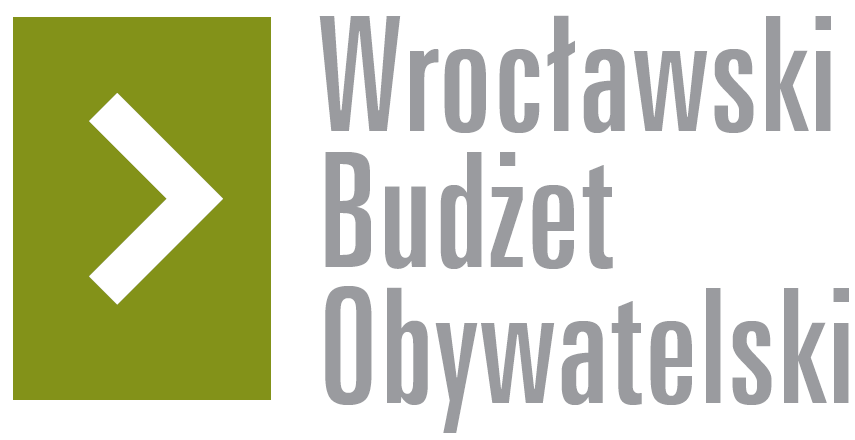 